If you are requesting an extension of adoption support beyond your child’s eighteenth birthday, please return this form along with your child’s high school enrollment verification. You will need to provide the requested documentation from your child’s medical care provider or school if he/she has a disability, as requested below.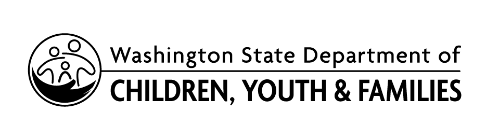    Request for Extension and Disability           Verification For Youth Over Age 18CHILD’S NAMEDATE OF BIRTHDoes your child have a disability?  Yes	  NoYesNo1.Does your child have physical limitations due to injury or disease?        If yes, please attach current doctor’s report. Does your child have physical limitations due to injury or disease?        If yes, please attach current doctor’s report.         Diagnosis:              Diagnosis:      2.Does your child have emotional or behavioral problems?                   If yes, please attach current therapeutic report.Does your child have emotional or behavioral problems?                   If yes, please attach current therapeutic report.        Diagnosis:              Diagnosis:      3.Does your child have an IEP or 504 plan?                   If yes, please attach current school documentation.Does your child have an IEP or 504 plan?                   If yes, please attach current school documentation.        Diagnosis:              Diagnosis:      4.Does your child live in your home?Does your child live in your home?        If not, where is your child residing:                   If not, where is your child residing:           5.Is your child receiving Supplemental Security Income (SSI)?        Type                                            Amount      Is your child receiving Supplemental Security Income (SSI)?        Type                                            Amount      6.Will you still be providing financial support after your child turns 18?Will you still be providing financial support after your child turns 18?7. Are you requesting Medicaid be extended for your child? Are you requesting Medicaid be extended for your child?Parent SignatureParent SignatureDateDate